目	录第一部分 单位概况一、主要职能二、单位机构设置及预算单位构成情况三、2022年度单位主要工作任务及目标第二部分 2022年度单位预算表一、收支总表二、收入总表三、支出总表四、财政拨款收支总表五、财政拨款支出表（功能科目）六、财政拨款基本支出表（经济科目）七、一般公共预算支出表八、一般公共预算基本支出表九、一般公共预算“三公”经费、会议费、培训费支出表十、政府性基金预算支出表十一、国有资本经营预算支出预算表十二、一般公共预算机关运行经费支出预算表十三、政府采购支出表第三部分 2022年度单位预算情况说明第四部分 名词解释第一部分 单位概况一、主要职能我中心目前承担了六大项职能，包括疾病预防与控制、突发公共卫生应急处置、疫情与健康相关因素信息管理、健康危害因素监测与干预、实验室检测检验与评价、技术管理与应用研究指导。二、单位机构设置及预算单位构成情况根据单位职责分工，本单位内设机构包括：20个内设机构：办公室、财务科、后勤保障科、综合业务科、急性传染病防制科、慢性传染病防制科、性病艾滋病防制科、消毒与病媒生物防制科、慢性非传染病防制科、血地寄病防制科、免疫规划科、营养与食品安全科、环境健康科、儿童青少年健康科、职业健康科、微生物检验科、理化检验科、应急管理科、信息技术科、预防保健科。本单位无下属单位。三、2022年度单位主要工作任务及目标1、加强党的建设。坚持党建引领业务工作，坚持党管干部、党管人才。充分认识党的思想政治建设是党的生命线，贯彻新时代好干部标准，强化正确选人用人导向，打造一支结构合理、素质优良、有战斗力的公共卫生队伍，建立上下贯通、医防融合、群防群控的疾病防控体系。健全党史学习教育长效机制，推进五星级党支部建设，逐步形成“一支部一品牌”，为疾控事业发展提供坚强组织保障。加大人才引、育力度，一方面有计划地招录新职工，另一方面继续开展近5年入职新职工的培训计划，尽快让新职工成为一专多能、能独当一面的行家里手，助力个人的成长与进步。聚焦群众急难愁盼、社会关注焦点，在“两在两同”建新功中争当急先锋。2、精益求精、与时俱进地常态化做好疫情防控工作。坚持人物环境同防、平战结合，参照中心新冠疫情平急转换方案，平时加强技术培训，开展应急演练，进一步巩固提升现场流调、核酸采样、实验室检测、现场消杀等专业处置队伍能力，完善传染病监测预警体系。要紧盯优势流行株的变化、学习其他地区的成功做法、系统地持续地排查和化解疫情防控相关领域的风险，精益求精与时俱进。3、加快推进中心新实验大楼项目建设。该项目建设工期预计24个月，力争于2023年底交付使用，目前已进入可行性调研阶段，2月份完成可研报告。实验大楼建设是一项复杂的工程，既要满足实际工作需求、实验室建筑技术要求，更要满足实验室生物安全要求，并且还要考虑未来疾控工作发展规划，建设要求非常之高，因此需要反复调研、论证、修改设计方案，这项工作是2022年的重点工作，我们要力争早开工、早建设、早投入，更好地服务于江阴公共卫生事业高质量发展。4、稳步推进各项疾病预防及公共卫生服务工作。完成省市下达的各项常规监测、宣传、干预、管理、评价工作，各项工作指标在无锡或省内处于领先水平。完成国家、省、市的相关项目工作，在项目实施中多结合本地实际，优化工作流程、提升技术手段，强化项目运行效果评价，总结提炼亮特色，各专项工作指标在项目点中处于领先水平。积极响应市委、市政府提出的“争第一、创唯一”的工作总要求。（1）急性传染病防控。甲乙类传染病报告发病率控制在120/10万。规范做好传染病疫情和事件信息报告。认真落实国家和省级各项传染病监测项目。做好传染病监测，包括呼吸道综合监测、不明原因脑炎/脑膜炎监测、感染性腹泻多病原监测，流感、手足口等传染病单病种监测，致病菌监测等。协同教育部门落实学校传染病防控措施。（2）慢性非传染病防控。开展全市居民大肠癌筛查项目。开展国家心血管病高危人群筛查项目，通过初筛、高危对象调查、短期随访管理和长期随访管理，促进心血管病早期发现。对辖区内35岁以上人群开展慢阻肺高危人群早期筛查，并根据肺功能检查结果进行分级综合干预。开展居民肿瘤标志物免费筛查项目工作。开展慢性病综合防控示范区建设，进一步巩固我市“国家慢性病综合防控示范区”建设成果。（3）性病艾滋病防治.贯彻实施《无锡市遏制艾滋病传播实施方案（2020—2022年）》，加强高危行为人群、流动人口、老年人、青年学生等人群健康教育。居民艾防知识知晓率高于90%。加强艾滋病综合干预，探索推进暴露后预防措施，加强艾滋病感染者的结核病筛查。推进社区卫生服务中心和镇卫生院艾滋病快速检测咨询服务能力建设，扩大抗病毒治疗覆盖面，强化抗病毒治疗质量控制，加强耐药监测。对艾滋病感染者、戒毒药物维持治疗人员、自愿咨询检测人员开展性病筛查。（4）慢性传染病防治。贯彻落实《遏制结核病行动计划（2020-2022年）》，创新结核病防治模式，做好防、治、管有效衔接，推动结核病保障政策，降低疾病负担。将学校结核病防控作为工作重点，落实新生入学体检结核病筛查工作，早期发现学生患者。提高耐药患者的纳入治疗率，进一步提升耐药结核病治愈率。提升基本公共卫生服务肺结核管理项目实施质量，提高患者管理质量和治愈率。对病原学阳性患者的密切接触者、65岁以上老人、糖尿病患者等重点人群全面开展免费结核病筛查。（5）公共卫生监测。做好城乡饮用水水质监测工作，保持饮用水水质监测水厂全覆盖、镇街道全覆盖，饮水安全状况信息每季度向社会公开发布。加强健康危害因素监测评估工作，完成空气污染（雾霾）对人群健康影响、公共场所和高风险场所健康危害因素、农村环境卫生、冬春季农村地区新冠肺炎疫情防控公共场所环境监测。开展学生常见病和健康影响因素监测，掌握近视、肥胖等学生常见病底数及流行趋势，扎实开展学生近视、肥胖等学生常见病干预工作。加强学生缺课、学校环境卫生、学生伤害等信息监测，预防控制学校传染病和突发公共卫生事件。以学生常见病和传染病防控为重点，持续开展学校健康教育，提高学生健康知识水平和自我防护技能。（6）营养卫生与食品安全工作。按照国家、省食品安全风险监测方案要求，开展食品安全风险监测，及时发现食品安全隐患。组织“全民营养周”“食品安全标准宣传周”等系列活动，开展居民合理膳食指南指导工作。（7）免疫规划工作。持续推进各类人群新冠病毒疫苗接种工作。完善预防接种综合服务管理信息系统，实现疫苗储存、运输和使用的全程追溯，加强疫苗冷链体系建设，保障疫苗安全供应。全面推进国家免疫规划疫苗接种，力争接种率和及时率全面达到国家要求。持续开展为民办实事工程免费水痘、23价老年人肺炎疫苗接种。（8）血吸虫病碘缺乏病防治。加强联防联控，坚持因地制宜、分类施策、精准防控。加强监测预警，及时识别处置疫情，巩固消除血吸虫病成果。规范碘盐监测和居民碘营养水平监测，开展碘缺乏病防治宣传，引导市民科学食用碘盐。减少疟疾死亡病例发生，防止发生境外疟疾输入再传播，巩固消除疟疾成果。继续加强食源性寄生虫病、土源性线虫病、包虫病等重点寄生虫病的监测和防治效果评估，继续做好慢性丝虫病患者关怀照料，切实保护人民群众身体健康。5、进一步提升实验室质量管理水平。把质量管理的理念融入到日常工作思路中。在日常工作中执行质量管理要求，定期评估相关措施的有效性。2022年将对中心的质量管理体系进行全面梳理和集中整改。第二部分2022年度江阴市疾病预防控制中心单位预算表注：本单位无政府性基金预算，也没有使用政府性基金安排的支出，故本表无数据。注：本单位无国有资本经营预算支出，故本表无数据。注：1.“机关运行经费”指行政单位（含参照公务员法管理的事业单位）使用一般公共预算安排的基本支出中的日常公用经费支出，包括办公及印刷费、邮电费、差旅费、会议费、福利费、日常维修费、专用材料及一般设备购置费、办公用房水电费、办公用房取暖费、办公用房物业管理费、公务用车运行维护费及其他费用等。2.本单位无一般公共预算机关运行经费支出，故本表无数据。第三部分 2022年度单位预算情况说明一、收支预算总体情况说明江阴市疾病预防控制中心2022年度收入、支出预算总计12,008.09万元，与上年相比收、支预算总计各增加793.46万元，增长7.08%。其中：（一）收入预算总计12,008.09万元。包括：1．本年收入合计12,008.09万元。（1）一般公共预算拨款收入12,008.09万元，与上年相比增加793.46万元，增长7.08%。主要原因是1、政策性调整，社保、公积金等缴纳基数调整；2、新增在编人员。（2）政府性基金预算拨款收入0万元，与上年预算数相同。（3）国有资本经营预算拨款收入0万元，与上年预算数相同。（4）财政专户管理资金收入0万元，与上年预算数相同。（5）事业收入0万元，与上年预算数相同。（6）事业单位经营收入0万元，与上年预算数相同。（7）上级补助收入0万元，与上年预算数相同。（8）附属单位上缴收入0万元，与上年预算数相同。（9）其他收入0万元，与上年预算数相同。2．上年结转结余为0万元。与上年预算数相同。（二）支出预算总计12,008.09万元。包括：1．本年支出合计12,008.09万元。（1）社会保障和就业支出（类）支出443.85万元，主要用于职工养老保险、职业年金及其他社会保障和就业支出。与上年相比增加42.87万元，增长10.69%。主要原因是1、政策性调整，缴纳基数调整；2、新增在编人员。（2）卫生健康支出（类）支出10,552.98万元，主要用于人员工资福利支出、公用支出及项目支出。与上年相比增加452.74万元，增长4.48%。主要原因是新增在编人员。（3）住房保障支出（类）支出1,011.26万元，主要用于按照国家有关规定为职工缴纳住房公积金、发放提租补贴及新职工住房补贴。与上年相比增加297.85万元，增长41.75%。主要原因是1、政策性调整，缴纳基数调整；2、新增在编人员。2．年终结转结余为0万元。二、收入预算情况说明江阴市疾病预防控制中心2022年收入预算合计12,008.09万元，包括本年收入12,008.09万元，上年结转结余0万元。其中：本年一般公共预算收入12,008.09万元，占100%；本年政府性基金预算收入0万元，占0%；本年国有资本经营预算收入0万元，占0%；本年财政专户管理资金0万元，占0%；本年事业收入0万元，占0%；本年事业单位经营收入0万元，占0%；本年上级补助收入0万元，占0%；本年附属单位上缴收入0万元，占0%；本年其他收入0万元，占0%；上年结转结余的一般公共预算收入0万元，占0%；上年结转结余的政府性基金预算收入0万元，占0%；上年结转结余的国有资本经营预算收入0万元，占0%；上年结转结余的财政专户管理资金0万元，占0%；上年结转结余的单位资金0万元，占0%。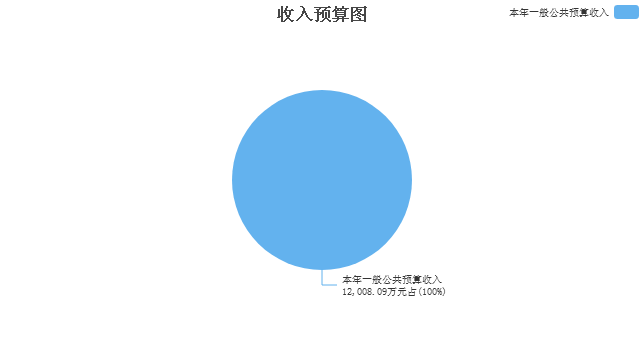 三、支出预算情况说明江阴市疾病预防控制中心2022年支出预算合计12,008.09万元，其中：基本支出4,715.59万元，占39.27%；项目支出7,292.5万元，占60.73%；事业单位经营支出0万元，占0%；上缴上级支出0万元，占0%；对附属单位补助支出0万元，占0%。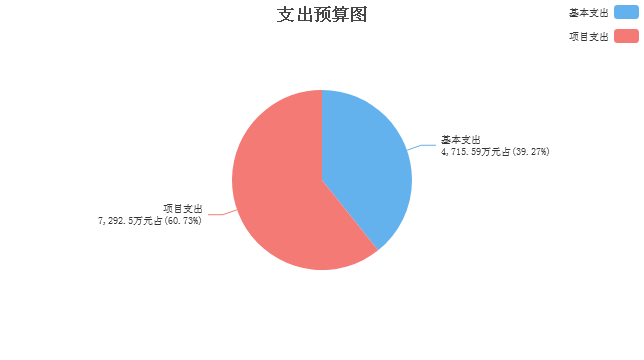 四、财政拨款收支预算总体情况说明江阴市疾病预防控制中心2022年度财政拨款收、支总预算12,008.09万元。与上年相比，财政拨款收、支总计各增加793.46万元，增长7.08%。主要原因是1、政策性调整，社保、公积金等缴纳基数调整；2、新增在编人员。五、财政拨款支出预算情况说明江阴市疾病预防控制中心2022年财政拨款预算支出12,008.09万元，占本年支出合计的100%。与上年相比，财政拨款支出增加793.46万元，增长7.08%。主要原因是1、政策性调整，社保、公积金等缴纳基数调整；2、新增在编人员。其中：（一）社会保障和就业支出（类）1.行政事业单位养老支出（款）机关事业单位基本养老保险缴费支出（项）支出224.5万元，与上年相比增加20.3万元，增长9.94%。主要原因是1、政策性调整，缴纳基数调整；2、新增在编人员。2.行政事业单位养老支出（款）机关事业单位职业年金缴费支出（项）支出112.26万元，与上年相比增加10.16万元，增长9.95%。主要原因是1、政策性调整，缴纳基数调整；2、新增在编人员。3.其他社会保障和就业支出（款）其他社会保障和就业支出（项）支出107.09万元，与上年相比增加12.41万元，增长13.11%。主要原因是1、政策性调整，缴纳基数调整；2、新增在编人员。（二）卫生健康支出（类）公共卫生（款）疾病预防控制机构（项）支出10,552.98万元，与上年相比增加452.74万元，增长4.48%。主要原因是新增在编人员。（三）住房保障支出（类）1.住房改革支出（款）住房公积金（项）支出267.36万元，与上年相比增加76.1万元，增长39.79%。主要原因是1、政策性调整，缴纳基数调整；2、新增在编人员。2.住房改革支出（款）提租补贴（项）支出456.17万元，与上年相比增加101.71万元，增长28.69%。主要原因是1、政策性调整，计算基数调整；2、新增在编人员。3.住房改革支出（款）购房补贴（项）支出287.73万元，与上年相比增加120.04万元，增长71.58%。主要原因是1、政策性调整，计算基数调整；2、新增在编人员。六、财政拨款基本支出预算情况说明江阴市疾病预防控制中心2022年度财政拨款基本支出预算4,715.59万元，其中：（一）人员经费4,456.08万元。主要包括：基本工资、津贴补贴、奖金、伙食补助费、绩效工资、机关事业单位基本养老保险缴费、职业年金缴费、职工基本医疗保险缴费、其他社会保障缴费、住房公积金、医疗费、其他工资福利支出、退休费、生活补助、其他对个人和家庭的补助。（二）公用经费259.51万元。主要包括：办公费、印刷费、水费、电费、差旅费、培训费、公务接待费、工会经费、其他交通费用、其他商品和服务支出、其他资本性支出。七、一般公共预算支出预算情况说明江阴市疾病预防控制中心2022年一般公共预算财政拨款支出预算12,008.09万元，与上年相比增加793.46万元，增长7.08%。主要原因是1、政策性调整，社保、公积金等缴纳基数调整；2、新增在编人员。八、一般公共预算基本支出预算情况说明江阴市疾病预防控制中心2022年度一般公共预算财政拨款基本支出预算4,715.59万元，其中：（一）人员经费4,456.08万元。主要包括：基本工资、津贴补贴、奖金、伙食补助费、绩效工资、机关事业单位基本养老保险缴费、职业年金缴费、职工基本医疗保险缴费、其他社会保障缴费、住房公积金、医疗费、其他工资福利支出、退休费、生活补助、其他对个人和家庭的补助。（二）公用经费259.51万元。主要包括：办公费、印刷费、水费、电费、差旅费、培训费、公务接待费、工会经费、其他交通费用、其他商品和服务支出、其他资本性支出。九、一般公共预算“三公”经费、会议费、培训费支出预算情况说明江阴市疾病预防控制中心2022年度一般公共预算拨款安排的“三公”经费预算支出中，因公出国（境）费支出0万元，占“三公”经费的0%；公务用车购置及运行维护费支出20.5万元，占“三公”经费的91.11%；公务接待费支出2万元，占“三公”经费的8.89%。具体情况如下：1．因公出国（境）费预算支出0万元，与上年预算数相同。2．公务用车购置及运行维护费预算支出20.5万元。其中：（1）公务用车购置预算支出20.5万元，比上年预算增加7.35万元，主要原因是报废更新车辆型号不同。（2）公务用车运行维护费预算支出0万元，比上年预算减少40.5万元，主要原因是预算口径调整，我中心车辆主要用于疫苗配送、应急处置、流调消杀等工作，属于业务用车，2022年业务用车运行维护费纳入其他交通费用。3．公务接待费预算支出2万元，比上年预算减少1万元，主要原因是厉行节约，控制接待批次和人次。江阴市疾病预防控制中心2022年度一般公共预算拨款安排的会议费预算支出0万元，与上年预算数相同。江阴市疾病预防控制中心2022年度一般公共预算拨款安排的培训费预算支出3万元，比上年预算减少2万元，主要原因是厉行节约，控制培训批次和人次，疫情期间尽量减少人群聚集。十、政府性基金预算支出预算情况说明江阴市疾病预防控制中心2022年政府性基金支出预算支出0万元。与上年预算数相同。十一、国有资本经营预算支出预算情况说明江阴市疾病预防控制中心2022年国有资本经营预算支出0万元。与上年预算数相同。十二、一般公共预算机关运行经费支出预算情况说明2022年本单位一般公共预算机关运行经费预算支出0万元。与上年预算数相同。十三、政府采购支出预算情况说明2022年度政府采购支出预算总额7,213.54万元，其中：拟采购货物支出7,125.39万元、拟采购工程支出0万元、拟购买服务支出88.15万元。十四、国有资产占用情况说明本单位共有车辆15辆，其中，一般公务用车0辆、执法执勤用车0辆、特种专业技术用车4辆、业务用车0辆、其他用车11辆等。单价50万元（含）以上的通用设备0台（套），单价100万元（含）以上的专用设备7台（套）。十五、预算绩效目标设置情况说明2022年度，本单位整体支出纳入绩效目标管理，涉及四本预算资金12,008.09万元；本单位共6个项目纳入绩效目标管理，涉及四本预算资金合计7,292.5万元，占四本预算资金(基本支出除外)总额的比例为100%。第四部分 名词解释一、财政拨款：单位从同级财政部门取得的各类财政拨款，包括一般公共预算拨款、政府性基金预算拨款、国有资本经营预算拨款。二、财政专户管理资金：缴入财政专户、实行专项管理的高中以上学费、住宿费、高校委托培养费、函大、电大、夜大及短训班培训费等教育收费。三、单位资金：除财政拨款收入和财政专户管理资金以外的收入，包括事业收入（不含教育收费）、上级补助收入、附属单位上缴收入、事业单位经营收入及其他收入（包含债务收入、投资收益等）。四、基本支出：指为保障机构正常运转、完成工作任务而发生的人员支出和公用支出。五、项目支出：指在基本支出之外为完成特定工作任务和事业发展目标所发生的支出。六、“三公”经费：指部门用一般公共预算财政拨款安排的因公出国（境）费、公务用车购置及运行维护费和公务接待费。其中，因公出国（境）费反映单位公务出国（境）的住宿费、旅费、伙食补助费、杂费、培训费等支出；公务用车购置及运行维护费反映单位公务用车购置费、燃料费、维修费、过路过桥费、保险费、安全奖励费用等支出；公务接待费反映单位按规定开支的各类公务接待（含外宾接待）支出。七、机关运行经费：指行政单位（含参照公务员法管理的事业单位）使用一般公共预算安排的基本支出中的日常公用经费支出，包括办公及印刷费、邮电费、差旅费、会议费、福利费、日常维修费、专用材料及一般设备购置费、办公用房水电费、办公用房取暖费、办公用房物业管理费、公务用车运行维护费及其他费用等。八、社会保障和就业支出(类)行政事业单位养老支出(款)机关事业单位基本养老保险缴费支出(项)：反映机关事业单位实施养老保险制度由单位缴纳的基本养老保险费支出。九、社会保障和就业支出(类)行政事业单位养老支出(款)机关事业单位职业年金缴费支出(项)：反映机关事业单位实施养老保险制度由单位实际缴纳的职业年金支出。十、社会保障和就业支出(类)其他社会保障和就业支出(款)其他社会保障和就业支出(项)：反映除上述项目以外其他用于社会保障和就业方面的支出。十一、卫生健康支出(类)公共卫生(款)疾病预防控制机构(项)：反映卫生健康部门所属疾病预防控制机构的支出。十二、住房保障支出(类)住房改革支出(款)住房公积金(项)：反映行政事业单位按人力资源和社会保障部、财政部规定的基本工资和津贴补贴以及规定比例为职工缴纳的住房公积金。十三、住房保障支出(类)住房改革支出(款)提租补贴(项)：反映按房改政策规定的标准，行政事业单位向职工（含离退休人员）发放的租金补贴。十四、住房保障支出(类)住房改革支出(款)购房补贴(项)：反映按房改政策规定，行政事业单位向符合条件职工（含离退休人员）、军队(含武警)向转役复员离退休人员发放的用于购买住房的补贴。2022年度
江阴市疾病预防控制中心
单位预算公开公开01表公开01表公开01表公开01表公开01表收支总表收支总表收支总表收支总表收支总表单位：江阴市疾病预防控制中心单位：江阴市疾病预防控制中心单位：江阴市疾病预防控制中心单位：万元单位：万元收入收入支出支出支出项目预算数项目项目预算数一、一般公共预算拨款收入12,008.09一、一般公共服务支出一、一般公共服务支出二、政府性基金预算拨款收入二、外交支出二、外交支出三、国有资本经营预算拨款收入三、国防支出三、国防支出四、财政专户管理资金收入四、公共安全支出四、公共安全支出五、事业收入五、教育支出五、教育支出六、事业单位经营收入六、科学技术支出六、科学技术支出七、上级补助收入七、文化旅游体育与传媒支出七、文化旅游体育与传媒支出八、附属单位上缴收入八、社会保障和就业支出八、社会保障和就业支出443.85九、其他收入九、社会保险基金支出九、社会保险基金支出十、卫生健康支出十、卫生健康支出10,552.98十一、节能环保支出十一、节能环保支出十二、城乡社区支出十二、城乡社区支出十三、农林水支出十三、农林水支出十四、交通运输支出十四、交通运输支出十五、资源勘探工业信息等支出十五、资源勘探工业信息等支出十六、商业服务业等支出十六、商业服务业等支出十七、金融支出十七、金融支出十八、援助其他地区支出十八、援助其他地区支出十九、自然资源海洋气象等支出十九、自然资源海洋气象等支出二十、住房保障支出二十、住房保障支出1,011.26二十一、粮油物资储备支出二十一、粮油物资储备支出二十二、国有资本经营预算支出二十二、国有资本经营预算支出二十三、灾害防治及应急管理支出二十三、灾害防治及应急管理支出二十四、预备费二十四、预备费二十五、其他支出二十五、其他支出二十六、转移性支出二十六、转移性支出二十七、债务还本支出二十七、债务还本支出二十八、债务付息支出二十八、债务付息支出二十九、债务发行费用支出二十九、债务发行费用支出本年收入合计12,008.09本年支出合计本年支出合计12,008.09上年结转结余年终结转结余年终结转结余收入总计12,008.09支出总计支出总计12,008.09公开02表公开02表公开02表公开02表公开02表公开02表公开02表公开02表公开02表公开02表公开02表公开02表公开02表公开02表公开02表公开02表公开02表公开02表公开02表收入总表收入总表收入总表收入总表收入总表收入总表收入总表收入总表收入总表收入总表收入总表收入总表收入总表收入总表收入总表收入总表收入总表收入总表收入总表单位：江阴市疾病预防控制中心单位：江阴市疾病预防控制中心单位：江阴市疾病预防控制中心单位：江阴市疾病预防控制中心单位：江阴市疾病预防控制中心单位：江阴市疾病预防控制中心单位：江阴市疾病预防控制中心单位：江阴市疾病预防控制中心单位：江阴市疾病预防控制中心单位：江阴市疾病预防控制中心单位：江阴市疾病预防控制中心单位：江阴市疾病预防控制中心单位：江阴市疾病预防控制中心单位：万元单位：万元单位：万元单位：万元单位：万元单位：万元单位代码单位名称合计本年收入本年收入本年收入本年收入本年收入本年收入本年收入本年收入本年收入本年收入上年结转结余上年结转结余上年结转结余上年结转结余上年结转结余上年结转结余单位代码单位名称合计小计一般公共预算政府性基金预算国有资本经营预算财政专户管理资金事业收入事业单位经营收入上级补助收入附属单位上缴收入其他收入小计一般公共预算政府性基金预算国有资本经营预算财政专户管理资金单位资金合计合计12,008.0912,008.0912,008.09361008江阴市疾病预防控制中心12,008.0912,008.0912,008.09公开03表公开03表公开03表公开03表公开03表公开03表公开03表公开03表支出总表支出总表支出总表支出总表支出总表支出总表支出总表支出总表单位：江阴市疾病预防控制中心单位：江阴市疾病预防控制中心单位：江阴市疾病预防控制中心单位：江阴市疾病预防控制中心单位：江阴市疾病预防控制中心单位：江阴市疾病预防控制中心单位：万元单位：万元科目编码科目名称合计基本支出项目支出事业单位经营支出上缴上级支出对附属单位补助支出合计合计12,008.094,715.597,292.50208社会保障和就业支出443.85443.8520805行政事业单位养老支出336.76336.762080505机关事业单位基本养老保险缴费支出224.50224.502080506机关事业单位职业年金缴费支出112.26112.2620899其他社会保障和就业支出107.09107.092089999其他社会保障和就业支出107.09107.09210卫生健康支出10,552.983,260.487,292.5021004公共卫生10,552.983,260.487,292.502100401疾病预防控制机构10,552.983,260.487,292.50221住房保障支出1,011.261,011.2622102住房改革支出1,011.261,011.262210201住房公积金267.36267.362210202提租补贴456.17456.172210203购房补贴287.73287.73公开04表公开04表公开04表公开04表财政拨款收支总表财政拨款收支总表财政拨款收支总表财政拨款收支总表单位：江阴市疾病预防控制中心单位：江阴市疾病预防控制中心单位：江阴市疾病预防控制中心单位：万元收	入收	入支	出支	出项	目预算数项目预算数一、本年收入12,008.09一、本年支出12,008.09（一）一般公共预算拨款12,008.09（一）一般公共服务支出（二）政府性基金预算拨款（二）外交支出（三）国有资本经营预算拨款（三）国防支出二、上年结转（四）公共安全支出（一）一般公共预算拨款（五）教育支出（二）政府性基金预算拨款（六）科学技术支出（三）国有资本经营预算拨款（七）文化旅游体育与传媒支出（八）社会保障和就业支出443.85（九)社会保险基金支出（十)卫生健康支出10,552.98（十一）节能环保支出（十二）城乡社区支出（十三）农林水支出（十四）交通运输支出（十五）资源勘探工业信息等支出（十六）商业服务业等支出（十七）金融支出（十八）援助其他地区支出（十九）自然资源海洋气象等支出（二十）住房保障支出1,011.26（二十一）粮油物资储备支出（二十二）国有资本经营预算支出（二十三）灾害防治及应急管理支出（二十四）预备费（二十五）其他支出（二十六）转移性支出（二十七）债务还本支出（二十八）债务付息支出（二十九）债务发行费用支出二、年终结转结余收入总计12,008.09支出总计12,008.09公开05表公开05表公开05表公开05表公开05表公开05表公开05表财政拨款支出表（功能科目）财政拨款支出表（功能科目）财政拨款支出表（功能科目）财政拨款支出表（功能科目）财政拨款支出表（功能科目）财政拨款支出表（功能科目）财政拨款支出表（功能科目）单位：江阴市疾病预防控制中心单位：江阴市疾病预防控制中心单位：江阴市疾病预防控制中心单位：江阴市疾病预防控制中心单位：江阴市疾病预防控制中心单位：江阴市疾病预防控制中心单位：万元科目编码科目名称合计基本支出基本支出基本支出项目支出科目编码科目名称合计小计人员经费公用经费项目支出合计合计12,008.094,715.594,456.08259.517,292.50208社会保障和就业支出443.85443.85443.8520805行政事业单位养老支出336.76336.76336.762080505机关事业单位基本养老保险缴费支出224.50224.50224.502080506机关事业单位职业年金缴费支出112.26112.26112.2620899其他社会保障和就业支出107.09107.09107.092089999其他社会保障和就业支出107.09107.09107.09210卫生健康支出10,552.983,260.483,000.97259.517,292.5021004公共卫生10,552.983,260.483,000.97259.517,292.502100401疾病预防控制机构10,552.983,260.483,000.97259.517,292.50221住房保障支出1,011.261,011.261,011.2622102住房改革支出1,011.261,011.261,011.262210201住房公积金267.36267.36267.362210202提租补贴456.17456.17456.172210203购房补贴287.73287.73287.73公开06表公开06表公开06表公开06表公开06表财政拨款基本支出表（经济科目）财政拨款基本支出表（经济科目）财政拨款基本支出表（经济科目）财政拨款基本支出表（经济科目）财政拨款基本支出表（经济科目）单位：江阴市疾病预防控制中心单位：江阴市疾病预防控制中心单位：江阴市疾病预防控制中心单位：江阴市疾病预防控制中心单位：万元部门预算支出经济分类科目部门预算支出经济分类科目本年财政拨款基本支出本年财政拨款基本支出本年财政拨款基本支出科目编码科目名称合计人员经费公用经费合计合计4,715.594,456.08259.51301工资福利支出4,274.694,274.6930101基本工资510.61510.6130102津贴补贴679.29679.2930103奖金1,280.001,280.0030106伙食补助费59.0159.0130107绩效工资892.53892.5330108机关事业单位基本养老保险缴费224.50224.5030109职业年金缴费112.26112.2630110职工基本医疗保险缴费92.4892.4830112其他社会保障缴费14.6114.6130113住房公积金267.36267.3630114医疗费15.2415.2430199其他工资福利支出126.80126.80302商品和服务支出241.69241.6930201办公费50.2150.2130202印刷费0.500.5030205水费7.007.0030206电费80.0080.0030211差旅费6.006.0030216培训费3.003.0030217公务接待费2.002.0030228工会经费35.0035.0030239其他交通费用40.5040.5030299其他商品和服务支出17.4817.48303对个人和家庭的补助181.39181.3930302退休费174.61174.6130305生活补助3.783.7830399其他对个人和家庭的补助3.003.00310资本性支出17.8217.8231099其他资本性支出17.8217.82公开07表公开07表公开07表公开07表公开07表公开07表公开07表一般公共预算支出表一般公共预算支出表一般公共预算支出表一般公共预算支出表一般公共预算支出表一般公共预算支出表一般公共预算支出表单位：江阴市疾病预防控制中心单位：江阴市疾病预防控制中心单位：江阴市疾病预防控制中心单位：江阴市疾病预防控制中心单位：江阴市疾病预防控制中心单位：江阴市疾病预防控制中心单位：万元科目编码科目名称合计基本支出基本支出基本支出项目支出科目编码科目名称合计小计人员经费公用经费项目支出合计合计12,008.094,715.594,456.08259.517,292.50208社会保障和就业支出443.85443.85443.8520805行政事业单位养老支出336.76336.76336.762080505机关事业单位基本养老保险缴费支出224.50224.50224.502080506机关事业单位职业年金缴费支出112.26112.26112.2620899其他社会保障和就业支出107.09107.09107.092089999其他社会保障和就业支出107.09107.09107.09210卫生健康支出10,552.983,260.483,000.97259.517,292.5021004公共卫生10,552.983,260.483,000.97259.517,292.502100401疾病预防控制机构10,552.983,260.483,000.97259.517,292.50221住房保障支出1,011.261,011.261,011.2622102住房改革支出1,011.261,011.261,011.262210201住房公积金267.36267.36267.362210202提租补贴456.17456.17456.172210203购房补贴287.73287.73287.73公开08表公开08表公开08表公开08表公开08表一般公共预算基本支出表一般公共预算基本支出表一般公共预算基本支出表一般公共预算基本支出表一般公共预算基本支出表单位：江阴市疾病预防控制中心单位：江阴市疾病预防控制中心单位：江阴市疾病预防控制中心单位：江阴市疾病预防控制中心单位：万元部门预算支出经济分类科目部门预算支出经济分类科目本年一般公共预算基本支出本年一般公共预算基本支出本年一般公共预算基本支出科目编码科目名称合计人员经费公用经费合计合计4,715.594,456.08259.51301工资福利支出4,274.694,274.6930101基本工资510.61510.6130102津贴补贴679.29679.2930103奖金1,280.001,280.0030106伙食补助费59.0159.0130107绩效工资892.53892.5330108机关事业单位基本养老保险缴费224.50224.5030109职业年金缴费112.26112.2630110职工基本医疗保险缴费92.4892.4830112其他社会保障缴费14.6114.6130113住房公积金267.36267.3630114医疗费15.2415.2430199其他工资福利支出126.80126.80302商品和服务支出241.69241.6930201办公费50.2150.2130202印刷费0.500.5030205水费7.007.0030206电费80.0080.0030211差旅费6.006.0030216培训费3.003.0030217公务接待费2.002.0030228工会经费35.0035.0030239其他交通费用40.5040.5030299其他商品和服务支出17.4817.48303对个人和家庭的补助181.39181.3930302退休费174.61174.6130305生活补助3.783.7830399其他对个人和家庭的补助3.003.00310资本性支出17.8217.8231099其他资本性支出17.8217.82公开09表公开09表公开09表公开09表公开09表公开09表公开09表公开09表一般公共预算“三公”经费、会议费、培训费支出表一般公共预算“三公”经费、会议费、培训费支出表一般公共预算“三公”经费、会议费、培训费支出表一般公共预算“三公”经费、会议费、培训费支出表一般公共预算“三公”经费、会议费、培训费支出表一般公共预算“三公”经费、会议费、培训费支出表一般公共预算“三公”经费、会议费、培训费支出表一般公共预算“三公”经费、会议费、培训费支出表单位：江阴市疾病预防控制中心单位：江阴市疾病预防控制中心单位：江阴市疾病预防控制中心单位：江阴市疾病预防控制中心单位：江阴市疾病预防控制中心单位：江阴市疾病预防控制中心单位：万元单位：万元“三公”经费合计因公出国（境）费公务用车购置及运行维护费公务用车购置及运行维护费公务用车购置及运行维护费公务接待费会议费培训费“三公”经费合计因公出国（境）费小计公务用车购置费公务用车运行维护费公务接待费会议费培训费22.500.0020.5020.500.002.000.003.00公开10表公开10表公开10表公开10表公开10表政府性基金预算支出表政府性基金预算支出表政府性基金预算支出表政府性基金预算支出表政府性基金预算支出表单位：江阴市疾病预防控制中心单位：江阴市疾病预防控制中心单位：江阴市疾病预防控制中心单位：江阴市疾病预防控制中心单位：万元科目编码科目名称本年政府性基金预算支出本年政府性基金预算支出本年政府性基金预算支出科目编码科目名称合计基本支出项目支出合计公开11表公开11表公开11表公开11表公开11表国有资本经营预算支出预算表国有资本经营预算支出预算表国有资本经营预算支出预算表国有资本经营预算支出预算表国有资本经营预算支出预算表单位：江阴市疾病预防控制中心单位：江阴市疾病预防控制中心单位：江阴市疾病预防控制中心单位：江阴市疾病预防控制中心单位：万元项    目项    目本年支出合计基本支出  项目支出功能分类科目编码科目名称本年支出合计基本支出  项目支出栏次栏次123合计合计公开12表公开12表公开12表公开12表一般公共预算机关运行经费支出预算表一般公共预算机关运行经费支出预算表一般公共预算机关运行经费支出预算表一般公共预算机关运行经费支出预算表单位：江阴市疾病预防控制中心单位：江阴市疾病预防控制中心单位：江阴市疾病预防控制中心单位：万元科目编码科目名称机关运行经费支出机关运行经费支出合计合计公开13表公开13表公开13表公开13表公开13表公开13表公开13表公开13表公开13表公开13表政府采购支出表政府采购支出表政府采购支出表政府采购支出表政府采购支出表政府采购支出表政府采购支出表政府采购支出表政府采购支出表政府采购支出表单位：江阴市疾病预防控制中心单位：江阴市疾病预防控制中心单位：江阴市疾病预防控制中心单位：江阴市疾病预防控制中心单位：江阴市疾病预防控制中心单位：万元采购品目大类专项名称经济科目采购品目名称采购组织形式资金来源资金来源资金来源资金来源总计采购品目大类专项名称经济科目采购品目名称采购组织形式一般公共预算资金政府性基金其他资金上年结转和结余资金总计合计7,213.547,213.54货物类7,125.397,125.39江阴市疾病预防控制中心7,125.397,125.39车辆购置经费公务用车购置轿车集中采购机构采购20.5020.50专用材料费（成本性支出）专用材料费货物集中采购机构采购6,965.006,965.00设备购置专用设备购置其他医疗设备集中采购机构采购126.85126.85商品和服务支出定额（含定额补足部分）其他资本性支出台式计算机集中采购机构采购11.7611.76商品和服务支出定额（含定额补足部分）其他资本性支出便携式计算机集中采购机构采购0.560.56商品和服务支出定额（含定额补足部分）其他资本性支出制冷空调设备集中采购机构采购0.720.72服务类88.1588.15江阴市疾病预防控制中心88.1588.15物业管理费物业管理费服务集中采购机构采购88.1588.15